Конструктивному поведению родителей в конфликтных ситуациях с детьми способствует:всегда помнить об индивидуальности ребенка;учитывать, что каждая новая ситуация требует нового решения;помнить, что для перемен в поведении ребенка нужно время;противоречия с детьми воспринимать как факторы нормального развития;проявлять постоянство по отношению к ребенку;одобрять разные варианты конструктивного поведения;совместно искать выход путем перемены в ситуации;расширять диапазон моральных, а не материальных поощренийСанкт-Петербург2016Центр психолого-педагогической, медицинской и социальной помощи Московского района Санкт-ПетербургаКонфликт с ребенком: как договориться? 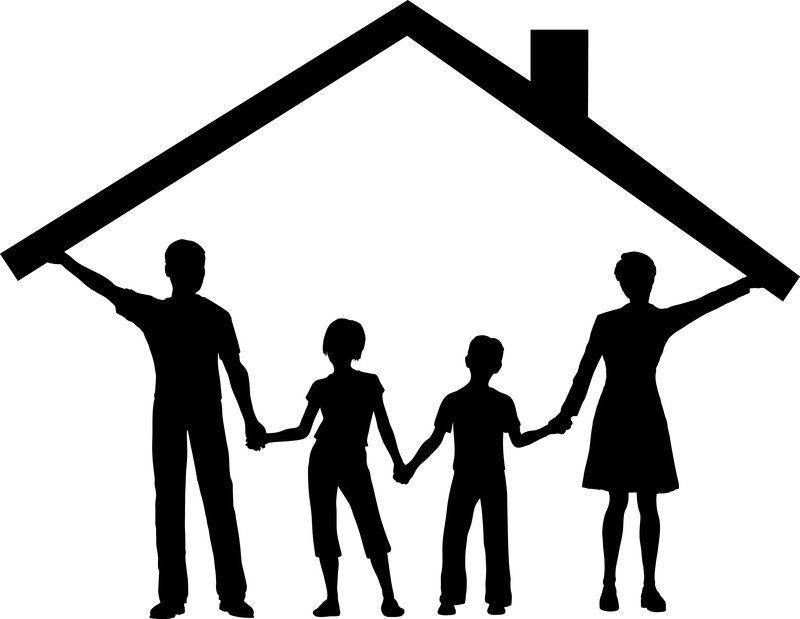 Холодова Ю.Б., педагог-психологАлгоритм:Шаг I. Определение противоречия или проблемы. Родитель должен быть уверен, что выбранный для поиска альтернативы момент удачен для него и для ребёнка. Шаг II. Поиск и выработка альтернативных решений. При этом позвольте ребёнку первому предложить своё решение. Дайте ему достаточно времени для обдумывания его предложений. Будьте с ним открытыми, избегайте оценок, осуждения или принижения предлагаемых ребёнком решений. Избегайте высказываний, создающих у ребёнка убеждение, что Вы не примете ни одно из предлагаемых им решений;Шаг III. Исследование, обдумывание, оценка альтернативных решений. Очень важно на данном этапе, чтобы родитель включил ребёнка в обдумывание и оценивание различных решений. Выбор альтернативы и  реализация решенияШаг IV. Выбор подходящего момента для оценки верности принятого решения.Активное слушание в общении с ребенком.В беседе с ребенком следует находиться на одном с ним уровне, глаза в глаза. Отложить все дела, не разговаривать с ним из разных комнат. Показать важность диалога доброжелательным взглядом. Постараться объединить смысл слов ребенка с его чувствами. Это поможет разобраться в ситуации. Предпочесть утвердительную форму (не вопрос) в описании внутреннего состояния ребенка. «Ты расстроился, потому что…», «ты злишься, потому что…». Делать паузы, чтобы ребенок мог собраться с мыслями и продолжить диалог. Повторять своими словами основную мысль ребенка. Так ему станет ясно, что родители его услышали и поняли. Не оставлять ребенка один на один с его страхами, проблемами, переживаниями. Говорить о своих чувствах по поводу конкретного поведения ребенкаЯ раздражаюсь, когдаЯ беспокоюсь, есливместо Ты раздражаешь меняСсылаться на конкретные факты, а не на личность ребенкаЯ раздражаюсь, когда вижу игрушки, оставленные на полу твоей комнате / огрызок от яблока на рабочем столевместоОпять ты не убрался в комнате! Ты никогда не следишь за своими вещами! Предлагать свой конкретный вариант разрешения ситуацииМне хотелось бы, чтобы прежде чем пойти гулять, ты убрал игрушки с пола и огрызок со стола.вместоТы не пойдешь гулять, пока не  уберешься.